Hi Everyone, Thank you for attending our first conversations about the social determinants of health. Here was the main take home point from this module.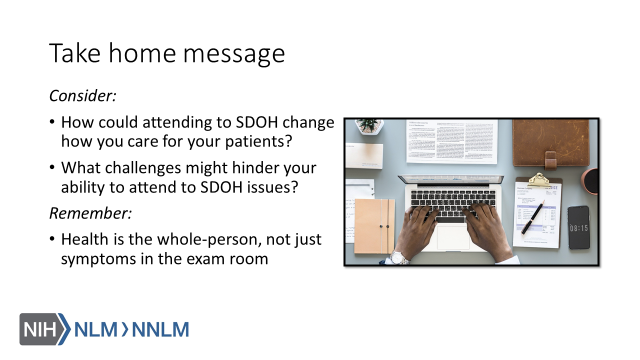 Thank you,